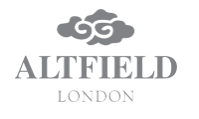 Sales ExecutiveAltfield are looking for a talented Sales Executive to join their dynamic sales team on the road.  This is an exciting opportunity for an individual with a passion for interiors and experience within this field to work with a wide variety of high end clients from hospitality & residential to super yachts.Please send your CV to emmalack@altfield.com for further information.Web page with more info: https://www.altfield.com/career-opportunities/